Игры с пением для развития у детей музыкального слуха, голоса и чувства ритма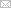 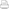         Открытое музыкальное занятие в старшей группе на тему:«Игры с пением для развития у детей музыкального слуха, голоса и                                   чувства ритма».  Цели и задачи: развивать у детей чувства ритма, музыкальный слух, координацию движений, формировать певческие навыки, реагировать на изменение в музыке. Воспитывать выдержку, внимание.Пособия: волшебный цветок с загадками, треугольник, рожки для козлика, ложки деревянные, цветная лента.Дети заходят под марш в зал и останавливаются в кругу.Муз.рук.: Ребята, посмотрите сколько к нам пришло гостей, давайте с ними поздороваемся. А сейчас поздороваемся песенкой.                                 «Рано утром»Муз.рук.: Сегодня у нас необычное занятие, мы с вами будем играть, а помогать нам в этом будет музыка. Я для вас приготовила небольшой сюрприз, а чтобы его найти вы будьте очень внимательными. Если музыка играет тихо, то вы далеко от сюрприза, а чем громче, тем вы ближе. А сначала возьмемся за руки и настроимся на игру.  (поют попевку).   Дети: Мы под музыку идем,          И сюрпризик найдем.          Будет музыка играть,          Станет всем нам помогать.                                Игра «Тихо-громко».Находят волшебный цветок.Муз.рук.: Это не простой цветок, а волшебный. На каждом лепестке есть загадка, вы поможете их отгадать?Дети: Да!Муз.Рук.: Тогда присаживайтесь на стульчики и слушайте внимательно.Мочит рощу, лес и луг,Город, дом и все вокруг.Облаков и туч он вождь,Ты ведь знаешь, это…(дождь)Дети: Дождь.Муз.рук.: Но для того, чтобы спеть песенку про дождик, мы подготовим наши голоса.                         « Веселый счет»( Приседают, выдыхают воздух, медленно поднимаются и показывают руками, начинают тихо считать от 1 до 5, громче с каждой цифрой, на 5 встают на ноги и поднимают руки вверх.)Муз.Рук.: Подготовили наши голоса? Теперь скажите мне пожалуйста, какой музыкальный инструмент поможет нам изобразить капельки дождя?Дети: Треугольник.Муз.рук.: Правильно молодцы, сейчас я попрошу выйти ко мне детей и на припев песни подыграть нам на треугольниках. Для того, чтобы у вас получилось правильно слушайте внимательно музыку и своих товарищей.                                Песня «Весенний дождь»Муз.рук.: Просит дождик озорной                 Поиграйте вы со мной.А для того, чтобы играть дальше, отгадайте следующую загадку:Идет, идет бородой трясет,Травки просит: «Ме-е-е, дай, вкусненького мне».Дети: Козлик.Муз.рук.: Сейчас считалочкой я выберу козленка.                 Будешь ты сейчас козленком, поиграй на ложках звонко.                                     Игра «Серенький козленок»Муз.рук.:  Хорошо, ребята с этим вы тоже справились, слушайте следующую загадку.Что в руке как змейка вьется,Как предмет такой зовется?Мы в косу ее вплетаем,А сейчас мы с ней сыграем.Дети: Лента.                                  Игра с лентой.( Выбирается мальчик ведущий, у него в руках цветная лента. Дети идут по кругу и поют слова, ведущий движется противоходом. На слова «поклонись» он останавливается возле девочки, выбрал себе подругу, она берет ленту с другой стороны и на слова «раз, два, три» подбрасывают ленту вверх и оббегают круг за детьми в разные стороны. Кто быстрей прибежит и возьмет ленточку.)  Муз. рук.: Умнички, ребята почти все загадки отгадали. Осталась последняя, присаживайтесь и слушайте внимательно.Стройный, быстрый,Рога ветвисты.Скачет по лесу весь день,И зовут его….Дети: Олень.Муз. рук.: Мы с вами знаем игру про оленя. Как она называется?Дети: У оленя дом большой.Муз. рук.: Давайте вспомним слова этой игры и попросим взрослых нам помочь.                          Игра « У оленя дом большой»Муз. рук.: Вот и подошло к концу наше необычное занятие. Что вам понравилось больше всего?Дети: отвечают.Муз. рук.: И в заключении хочется сказать слова:           Дайте Детству наиграться,           Надышаться и напеться.           Вместе с солнышком проснуться,           Порезвиться, обогреться.           Дайте Детству карамели,           Карусели, «тили-тили»,           Хороводы в летнем парке,           Сказку на ночь «жили-были».           Дайте Детству мир улыбок,           Мир ромашек, птичьих трелей,           Дайте детству родниковых           Свежих капель колыбельных!           И тогда оно, наверно,           Засмеется звонким смехом,           И взрослея, Детство наше           Будет точно человеком!                                                                                                                                                                                                                                                                                                                                          